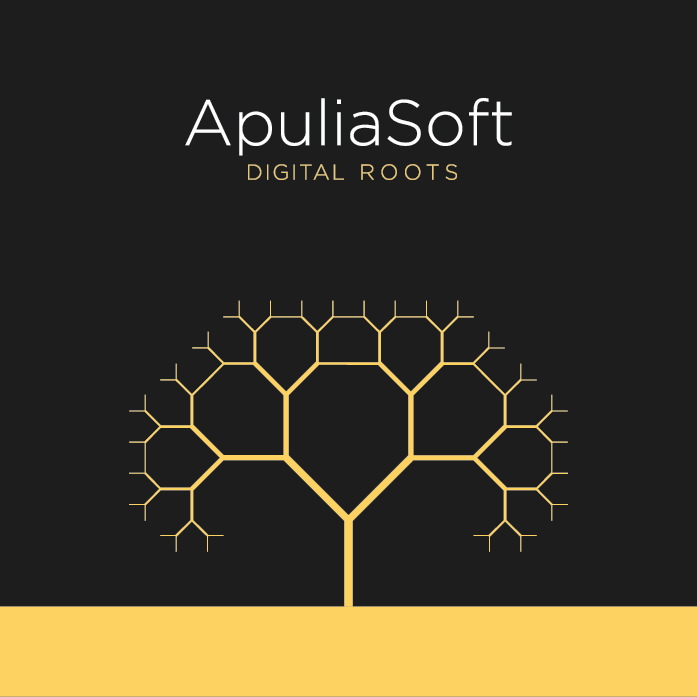 ApuliaSoft è una giovane e crescente società con sede a Bari impegnata nell'ambito dello sviluppo software.È inserita in uno stimolante contesto di coworking ed è un ambiente dove viene valorizzata la crescita personale incentivando lo studio, la certificazione e la partecipazione ad eventi di settore. Siamo alla ricerca di 2 developer, anche senza esperienza professionale, che abbiano capacità e passione per lavorare con tecnologie all'avanguardia. Il lavoro:Il candidato svolgerà attività di sviluppo software in vari linguaggi di programmazione presso la nostra sede o presso i nostri clienti.Requisiti:Il profilo ideale è un giovane laureato al corso di laurea di Ingegneria Informatica o Ingegneria dell’Automazione o Ingegneria Elettronica o Ingegneria delle Telecomunicazioni;E’ richiesta una buona conoscenza della lingua inglese;Non è necessario avere già svolto attività lavorative nel settore del software.Skills/competenze:capacità di ragionamento logico e capacità di risolvere problemi con soluzioni algoritmicheottima conoscenze delle basi della programmazione informaticaottima conoscenza di almeno un linguaggio di programmazioneottima conoscenza di almeno una Database Management Systembuona conoscenza della lingua ingleseTipologia contrattuale:StageSede di lavoro:BariPer candidarsi:inviare il proprio cv aggiornato a: job@apuliasoft.com  ENTRO il 9.12.2018inserendo in oggetto “Rif. Contatto Ufficio Placement Politecnico di Bari”Il CV dovrà contenere l’autorizzazione al trattamento dei dati personali ai sensi del D. Lgs. n. 196/2003 ed attestazione di veridicità ai sensi del DPR n.445/2000. Il presente annuncio è rivolto ad ambo i sessi, ai sensi della normativa vigente.